All transport fares are £7.50 for trips regardless of destination. April1st April 2024 No Trip Bank Holiday 8th April 2024Aylsham Market and Aylsham ACTFirst stop Aylsham Market and then onto ACT for lunch.Booked    Reserved15th April 2024 Cromer  Choose to spend the time in Cromer town centre or combine with Morrisons, stopping at both destinations						              	  Booked     Reserved 22nd April 2024	           Norwich City CentreDropped off and collected outside Marks and Spencers for 3 hours shopping time in the city.				Booked   Reserved29th April 2024Old Kelling Tea Rooms and Holt shoppingFirst stop the tea rooms then onto Holt town or Holt Garden Centre for some shopping time.  				Booked   Reserved May6th May 2024Bank Holiday No Trip  	                13th May 2024		Bawdeswell Garden Centre Large garden centre with café on siteUp to 3 hours  				Booked Reserved20th May 2024Norwich Hall Road and Asda First stop Hall Road where there are shops such as Aldi, Aldis, The Food Warehouse, Home Bargains.  Then we will drive you a bit further down to the Range and B&M.  Last stop Asda on return home.				    Booked    Reserved27th May 2024			Bank HolidayNo Trip         June         3rd June 2024Wroxham Shopping & Afternoon Tea at Wroxham Barns First stop a little shopping time in Wroxham then onto Wroxham Barns for afternoon tea. There is vegetarian and gluten free option available. Afternoon Tea £14.99 with deposit of £5 per person to secure place after booking.				Booked    Reserved10th June 2024          Norwich Riverside Shops include Next, Matalan, Hobby Craft Large Morrisons Poundland and others. 		             Booked   Reserved	                17th June 2024SheringhamShopping time in Sheringham town or Tescos or combine both by being dropped off at each. 	Booked   Reserved 24th June 2024 Waters Edge Lovely views of the boats on the water.  A 17th century newly refurbished building serving gastropub food.					Booked   Reserved	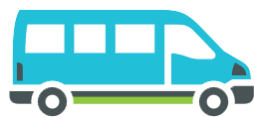 Weekly Dial a ride shopping for Mundesley, Gimingham, Paston, Knapton, Bacton, Trunch and North Walsham areas Every Thursday pick up times starting from 9.30 dropping off in North Walsham Town Centre, Lidl or Sainsburys 1.5hr shopping time.£5.00 return fare. (Subject to availability.)Access CarWheelchair Accessible Transport  We provide a service to people who require transport in an accessible vehicle. We can offer lifts to medical appointments but also to visit family and friends or to attend social activities. The service is bookable Monday to Friday (subject to availability) please contact the office for costs. Payment will need to be made to the driver on the day of travel this can be made by card or cash. Journeys include a waiting time of 2 hours. Each additional half hour is charged at £5.The vehicle can also accommodate a carer/friend/family member, as required. To book please call 01692 500840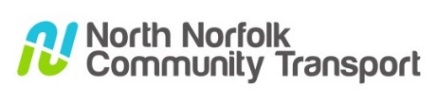 Spring 2024 Mondays only Excursion List   Please note Please note due to the increased demand we are now limiting trips to 3 per excursion list per passenger and unlimited reserves on all.Picking up from Mundesley, Gimingham, Paston, Knapton, Bacton, Trunch and North Walsham addresses A door-to-door ServicePick up times will start from 9.30am from your home address with approximate arrival times at shopping destinations of 11.00am approx. These trips will be charged a fare of up to £7.50 depending on location. Please find enclosed the excursions and weekly shopping runs we offer for your area. Please phone 01692 500840 to book your space.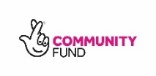 Excursions funded by the National LotteryRegistered Charity No. 1081117, Company Limited by Guarantee No. 3924074